KONSEP E-LEARNING UNTUK MEWUJUDKAN SEKOLAH BERBASIS TEKNOLOGI INFORMASI DAN KOMUNIKASI DI MA DARUN NAJAH DUMAN Nurul Fitriyani1, Desy Komalasari2, Agus Kurnia21,2 Universitas Mataram 1 nurul.fitriyani@unram.ac.idABSTRAKPesatnya perkembangan teknologi informasi saat ini tidak terelakkan di dunia pendidikan. Kegiatan pembelajaran dituntut untuk berubah, termasuk dalam menghasilkan lulusan berkualitas bagi generasi masa depan dan menghadapi tantangan perkembangan teknologi informasi dan era Industrial Revolution  4.0. Kondisi Teknologi Informasi dan Komunikasi (TIK) pada saat ini dan perkembangannya di masa datangmengharuskan adanya persiapan dan perencanaan matang dalam mengimplementasikan TIK di sekolah sehingga tidak tertinggal. Industrial Revolution 4.0 yang berpusat pada Internet of Thing dapat dilakukan melalui pembelajaran dengan konsep e-learning (baik electronic based e-learning dengan alat-alat elektronik, maupun internet based e-learning dengan dukungan internet). Hal ini tentunya diharapkan dapat memudahkan peserta didik dalam menerima pembelajaran, serta memudahkan pendidik dan pihak sekolah dalam mengontrol proses pembelajaran. Kegiatan pengadian kepada masyarakat ini dilakukan dengan tujuan untuk mewujudkan sekolah berbasis TIK di Madrasah Aliyah Darun Najah Duman, Lingsar, sehingga peserta didik dapat memutuskan dan mempertimbangkan sendiri kapan dan dimana penggunaan TIK secara tepat dan optimal, termasuk apa implikasinya saat ini dan di masa yang akan datang.Hasil analisis yang diperoleh, baik melalui evaluasi awal dan akhir, observasi, serta diskusi dan tanya jawab, menunjukkan bahwa kegiatan ini telah terlaksana dengan baik. Secara umum peserta kegiatan telah mampu untuk memulai pembiasaan penggunaan perangkat TIK dalam kegiatan pembelajaran, serta telah merasakan adanya manfaat dari adanya kegiatan ini. Hal ini mengarah pada penggunaan konsep e-learning dalam proses pembelajaran, sehingga sekolah berbasis TIK dapat terwujud di Madrasah Aliyah Darun Najah Duman, Lingsar.Kata kunci:Electornic based Learning, Internet based Learning, Internet of Thing, Revolusi Industri 4.0PENDAHULUANPerkembangan teknologi informasi yang berkembang pesat saat ini tidak terelakkan di dunia pendidikan. Pendidikan diminta untuk terus-menerus menyesuaikan dengan upaya pengembangan teknologi dalam peningkatan kualitas pendidikan, terutama mengenai penggunaan Teknologi Informasi dan Komunikasi (TIK) untuk pendidikan. Sistem TIK menyediakan cakupan yang cepat, luas, efektif, dan efisien dalam menyebarkan informasi ke berbagai kalangan.Selain itu, era Revolusi Industri tahap ke-4 (Industrial Revolution 4.0) yang terjadi saat ini menyebabkan persaingan semakin ketat, termasuk dalam bidang pendidikan. Melimpahnya sumber daya alam tidak lagi menjamin dalam persaingan tersebut, apabila sumber daya manusia yang dimiliki lemah. Berdasarkan Human Development Report 2015, Indeks Pembangunan Manusia (IPM) Indonesia menempati urutan ke-113 dari 188 negara, setelah Singapura, Brunei, Malaysia, dan Thailand. Hal ini merupakan tantangan tersendiri bagi Indonesia untuk meningkatkan mutu sumber daya manusia agar tidak kalah bersaing di kawasan ASEAN.Industrial Revolution 4.0 ditandai dengan dimanfaatkannya TIK pada berbagai aspek kehidupan. TIK sangat membantu dalam bidang pendidikan, seperti penerapan TIK dalam manajemen pendidikan dan proses pembelajaran. Sebagaimana diketahui bahwa pendidikan memiliki peranan penting dalam peningkatan mutu sumber daya manusia. Era globalisasi informasi saat ini menuntut pendidik dan peserta didik untuk mampu menguasai dan menerapkan teknologi dalam proses pembelajaran. Pendidik dituntut untuk mampu menciptakan informasi, serta membangun connecting and sharing. Selain itu, era revolusi industri 4.0. memiliki tantangan ke depan yang apabila tidak disadari dan tidak dipersiapkan dengan baik, tentu akan menyebabkan ketertinggalan. Hal ini dikarenakan adanya teknologi internet, dimana orang-orang yang dapat mengoptimalkan teknologi ini akan dapat menguasai pasar dunia, sehingga orang yang kurang akan menjadi semakin terpuruk karena rendahnya daya saing. Oleh karenanya, perlu dilakukan inovasi dan pembaharuan dalam bidang pendidikan, dalam rangka meningkatkan mutu pendidikan yang tentunya dapat mendongkrak pemerataan mutu sumber daya manusia. Pembaharuan atau inovasi harus dimulai dari dalam sekolah, salah satunya dengan menerapkan TIK dalam manajemen pendidikan dan manajemen pembelajaran. Salah satu pembaharuan atau inovasi yang dapat dilakukan adalah meningkatkan peran media dan multimedia dalam proses pembelajaran, seperti dalam mengakses sumber belajar, proses penyampaian materi, dan lain sebagainya.Terdapat beberapa media yang dapat digunakan dalam pembelajaran berbasis TIK, salah satunya adalah dengan menggunakan internet sebagai media. Internet merupakan jaringan komputer global yang dapat mempercepat, mempermudah akses, dan mendistribusilkan informasi. Hal ini tentu menyebabkan materi dalam proses pembelajaran selalu dapat diperbaharui. Internet terus berkembang, salah satunya menghasilkan model pendidikan berbasis teknologi informasi, yaitu e-learning. Model e-learning merupakan model pembelajaran dengan memanfaatkan teknologi elektronik sebagai sarana penyajian dan distribusi informasi. Penggunaan model e-learning mampu membuat proses pembelajaran menjadi lebih praktis dan efisien. Media tersebut membantu mengatasi ketidakjelasan suatu materi dan menyederhanakan bahan ajar yang rumit. Hal ini tentunya akan lebih memudahkan peserta didik dalam memahami dan mencerna materi yang disampaikan oleh pendidik.Lebih jauh lagi, model e-learning merupakan suatu upaya penerapan TIK di bidang pendidikan. Hal ini ditandai dengan hadirnya situs pembelajaran menggunakan web dan internet, atau biasa disebut pembelajaran berbasis web. Model e-learning dapat pula ditujukan sebagai suatu upaya membuat sebuah transformasi proses pembelajaran yang telah ada ke dalam bentuk digital, dengan dijembatani oleh teknologi internet. Model e-learning memungkinkan proses pembelajaran dapat dilakukan di mana saja dan kapan saja, sehingga proses pembelajaran menjadi lebih efektif dan efisien, serta memungkinkan proses pembelajaran menjadi lebih simulatif, interatif, dan menarik. Pemerintah juga mendukung konsep e-learning dengan mengeluarkan Peraturan Menteri Pendidikan dan Kebudayaan Republik Indonesia No 68 Tahun 2014 Tentang Peran Pendidik Teknologi Informasi dan Komunikasi dan Pendidik Keterampilan Komputer dan Pengelolaan Informasi dalam Implementasi Kurikulum 2013. Meskipun demikian, diperlukan pula upaya untuk meminimalisasi dampak negatif yang mungkin terjadi, yaitu dengan secara bijak dalam memilah dan memilih hal-hal yang bermanfaat.Ide besar dilakukannya kegiatan pengabdian kepada masyarakat ini adalah dalam rangka membangun konsep e-learning untuk mewujudkan sekolah berbasis Teknologi Informasi dan Komunikasi (TIK) di Madrasah Aliyah Darun Najah Duman. Madrasah ini merupakan sebuah Madrasah berlokasi di Desa Duman Kecamatan Lingsar Kabupaten Lombok Barat Provinsi NTB. Sekolah yang berada di bawah naungan Yayasan Darun Najah merupakan salah satu tingkat pendidikan diantara tingkat pendidikannya lainnya, seperti Raudatul Atfal (RA), Madrasah Ibtida’iyah (MI), Madrasah Tsanawiyah (MTs), dan Sekolah Menengah Kejuruan (SMK) Darun Najah. Pada dasarnya MA Darun Najah ini memilki fasilitas komputer beserta akses internet yang cukup memadai. Hanya saja fasilitas yang dimiliki belum digunakan secara maksimal dalam rangka meningkatkan kualitas pembelajaran. Analisis awal yang telah dilakukan menunjukkan bahwa keadaan ini disebabkan karena kurangnya keinginan peserta didik untuk meningkatkan kapasitas belajar dan potensi nya. Kurangnya pemanfaatan fasilitas secara maksimal ini tentunya dapat mempengaruhi proses pembelajaran menjadi kurang kondusif. Selain itu, rendahnya kualitas input peserta didik turut menjadi kendala yang terjadi. Hampir sebagian besar peserta didik adalah mereka yang tidak lulus masuk ke sekolah favorit mereka. Selain itu, sebagian peserta didik juga yang masuk karena sekolah ini menggratiskan biaya sekolahnya. Hal ini menyebabkan sehingga sedikit sekali peserta didik yang masuk sekolah tersebut murni karena panggilan jiwanya. Hal lain yang terjadi adalah kurang sesuainya visi misi Madrasah dengan output yang dihasilkan. Berbeda dengan visi SMK yang menyiapkan peserta didiknya untuk siap kerja, visi MA adalah dapat mengantarkan para peserta didiknya untuk melanjutkan pendidikan ke Pendidikan Tinggi, seperti UIN, STAIN, dan lain sebagainya. Pada kenyataannya, di sekolah ini, hanya sedikit lulusan yang melanjutkan pendidikannya ke Pendidikan Tinggi. Hal ini disebabkan karena para lulusan lebih tergiur oleh penghasilan yang instan dan seadanya, tanpa memperhatikan keberlanjutan pekerjaan mereka, seperti menjadi TKI atau TKW, kasir toko kecil, atau pekerjaan lainnya. Selain itu, pengaruh ekonomi dan kurangnya dukungan orang tua turut mempengaruhi hal ini. Hasil analisis awal menunjukkan bahwa hanya 41,9% peserta kegiatan ingin melanjutkan pendidikan ke jenjang selanjutnya, sisanya memilih untuk bekerja, menikah, dan lain sebagainya. Berdasarkan analisis situasi dan kajian yang dikemukakan sebelumnya, tujuan umum dari dilaksanakannya kegiatan pengabdian kepada masyarakat ini adalah untuk membangun konsep e-learning, dalam rangka mewujudkan sekolah berbasis Teknologi Informasi dan Komunikasi (TIK) di Madrasah Aliyah Darun Najah Duman, Lingsar. Selain itu, tujuan lain yang diharapkan dengan terpenuhinya tujuan utama, antara lain memotivasi peserta didik untuk dapat beradaptasi dan mengantisipasi perkembangan TIK; menyadarkan peserta didik akan potensi berkembangnya TIK; mengembangkan kompetensi peserta didik dalam penggunaan TIK untuk mendukung berbagai kegiatan; mengembangkan kemampuan belajar berbasis TIK; serta mengembangkan kemampuan belajar inovatif, memiliki inisiatif, mandiri, bertanggungjawab, dan kreatif dalam penggunaan TIK. Penerapan konsep e-learning dalam proses pembelajaran juga harus disertai dengan strategi yang baik, sehingga tujuan pembelajaran dapat tercapai dengan baik. Strategi yang baik berguna untuk memperjelas tujuan dan mempersiapkan sumber daya yang dibutuhkan, serta untuk mengukur keberhasilan. Dengan dilaksanakannya kegiatan pengabdian kepada masyarakat ini, diharapkan memberi manfaat bagi beberapa kalangan, seperti bagi peserta didik, pendidik, maupun bagi sekolah. Bagi peserta didik, proses pembelajaran dengan konsep e-learningdiharapkan dapat membantu mengembangkan dan mengoptimalkan fleksibilitas belajar peserta didik, yaitu dengan sumber belajar yang dapat diakses setiap saat dan berulang-ulang, serta komunikasi dengan pendidik yang dapat dilakukan setiap saat. Bagipendidik, konsep e-learningdiharapkan dapat memudahkan pendidik dalam proses pemutakhiran sumber belajar sesuai dengan tanggungjawabnya, serta sesuai dengan tuntutan perkembangan keilmuan. Bagi sekolah, konsep e-learningdiharapkan dapat membantu dalam proses validasi sumber belajar yang telah tersedia, sehingga dapat digunakan dengan mudah oleh masing-masing pendidik. Selain itu, konsep ini mampu meningkatkan efektivitas dan efisiensi pembelajaran secara keseluruhan, serta mengembangkan isi pembelajaran sesuai dengan pokok-pokok bahasan. Hal ini tentunya dapat menjadi pedoman pembelajaran yang sesuai dengan karakteristik pembelajaran, sehingga membantu terbentuknya sikap teamwork dalam memecahkan masalah pembelajaran, baik antar pendidik maupun antara pendidik dengan peserta didik.Hasil akhir yang diharapkan adalah adanya pembiasaan penggunaan perangkat TIK dalam proses pembelajaran secara tepat dan optimal dengan memanfaatkan fasilitas yang telah tersedia. Hal ini tentunya mengarah pada tujuan untuk memperoleh dan memproses informasi dalam kegiatan pembelajaran, sehingga peserta didik mampu berkreasi dan mengeksplorasi kemampuannya, serta dapat lebih mudah beradaptasi dengan perkembangan baru. METODEKegiatan pengabdian kepada masyarakat ini dilaksanakan oleh tim pengabdian sesuai dengan kepakaran masing-masing yang disesuaikan dengan kebutuhan, yaitu untuk melaksanakan solusi atas masalah yang telah dirumuskan. Metode pelaksanaan yang meliputi segi sosial, agama, pendidikan, dan mutu pembelajaran diselesaikan oleh tim pelaksana dengan kepakaran berbeda, yaitu pakar Statistika, Sains, dan Teknologi (Era Big Data, Internet of Thing, dan E-Learning), serta pakar Pendidikan Agama Islam dan Ilmu Sosial (Pembentukan Karakter/ Character Building). Tahapan pelaksanaan kegiatan pengabdian kepada masyarakat ini, yang terbagi atas tiga (3) tahapan, yaitu tahapan persiapan, tahapan pelaksanaan, dan tahapan pelaporan kegiatan.  Dalam pelaksanaannya, kegiatan ini dilakukan dengan melibatkan pula pihak-pihak lain yang terkait, mahasiswa, serta dukungan dari pihak sekolah, mulai dari persiapan, pelaksanaan, hingga pada saat pelaporan.Pada tahap persiapan kegiatan, dilakukan beberapa hal, yaitu: (a) menganalisis situasi mitra pengabdian dengan melakukan survei lokasi; (b) melakukan rapat awal yang dihadiri seluruh anggota tim pelaksana pengabdian kepada masyarakat, dengan tujuan untuk penentuan tema dan menentukan bentuk kegiatan pengabdian kepada masyarakat yang akan dilaksanakan; (c) melakukan pengumpulan referensi dan materi kegiatan yang dibutuhkan pada saat kegiatan pengabdian kepada masyarakat dilaksanakan; (d) melakukan penyusunan proposal kegiatan pengabdian kepada masyarakat; dan (e) menyelesaikan berbagai persyaratan administrasi kegiatan, seperti halnya surat-menyurat, perijinan kegiatan pengabdian, dan lain sebagainya. Pada tahap pelaksanaan kegiatan, dilakukan beberapa hal, yaitu: (a) melakukan evaluasi awal; (b) menyampaikan materi pembuka berupa pemberian motivasi bagi peserta didik untuk dapat beradaptasi dan mengantisipasi perkembangan TIK; (c) menyampaikan materi mengenai potensi perkembangan berkembangnya TIK; (d) menyampaikan pembelajaran mengenai penggunaan TIK yang dapat mendukung berbagai kegiatan dengan pola pembimbingan dan PGD (Focus Group Discussion). Hal ini dilakukan dengan menggunakan 2 sistem pembelajaran, yaitu dengan electronic based e-learningdan internet based e-learning; (e) menyampaikan materi yang dapat mengembangkan kemampuan belajar berbasis TIK dengan pola pembimbingan dan PGD (Focus Group Discussion); (f) menyampaikan materi yang dapat mengembangkan kemampuan belajar inovatif, memiliki inisiatif, mandiri, bertanggungjawab, dan kreatif dalam penggunaan TIK; (g) mengevaluasi tingkat penyerapan materi dengan mengajukan beberapa pertanyaan, dilanjutkan dengan umpan balik dan diskusi; dan (h) melakukan evaluasi akhir.Tahapan pelaporan merupakan tahapan akhir kegiatan yang berisi pelaporan mengenai keseluruhan rangkaian kegiatan pengabdian yang telah dilakukan. Pelaporan dilengkapi dengan detail pelaksanaan kegiatan, hasil kegiatan yang meliputi analisis mengenai hasil analisis awal dan akhir, pertanggungjawaban dana kegiatan, publikasi, dan dilengkapi dengan dokumentasi kegiatan yang dirangkum dalam bentuk laporan akhir kegiatan.HASIL DAN PEMBAHASANAnalisis Hasil Kegiatan Kegiatan pengabdian kepada masyarakat dengan judul “Konsep E-Learning untuk Mewujudkan Sekolah Berbasis Teknologi Informasi dan Komunikasi di Madrasah Aliyah Darun Najah Duman” ini dilaksanakan di Yayasan Darun Najah Duman, Lingsar, dengan dihadiri oleh para siswa dan didampingi oleh guru, serta kepala sekolah MA Darun Najah, Duman, Lingsar. Kegiatan diawali dengan tahapan persiapan, yakni dengan memastikan setiap komputer di laboratorium telah terkoneksi dengan internet. Tahapan ini diikuti dengan pembagian alat tulis dan bahan ajar yang dapat membantu peserta kegiatan untuk mengikuti kegiatan dengan baik.  Sebelum penyampaian materi dimulai, peserta kegiatan terlebih dahulu diberikan Pre Test. Pemberian Pre Test ini dilakukan dengan menggunakan bantuan Google Form, yaitu menjawab pertanyaan melalui tautan (link) pertanyaan Pre Test, yang dapat diakses dengan bantuan komputer yang telah terkoneksi dengan internet. Hal ini dilakukan dengan tujuan untuk memperoleh hasil evaluasi awal mengenai pengetahuan peserta kegiatan. Selain itu, penggunaan Google Form digunakan pula dengan tujuan untuk melatih para peserta kegiatan untuk terbiasa dalam menggunakan alat teknologi digital dalam kegiatan pembelajaran. Hal ini tentunya membantu para peserta kegiatan untuk menghadapi Era Revolusi 4.0. atau Internet of Thing. Berikut diberikan tampilan Google Form untuk Pre Test. 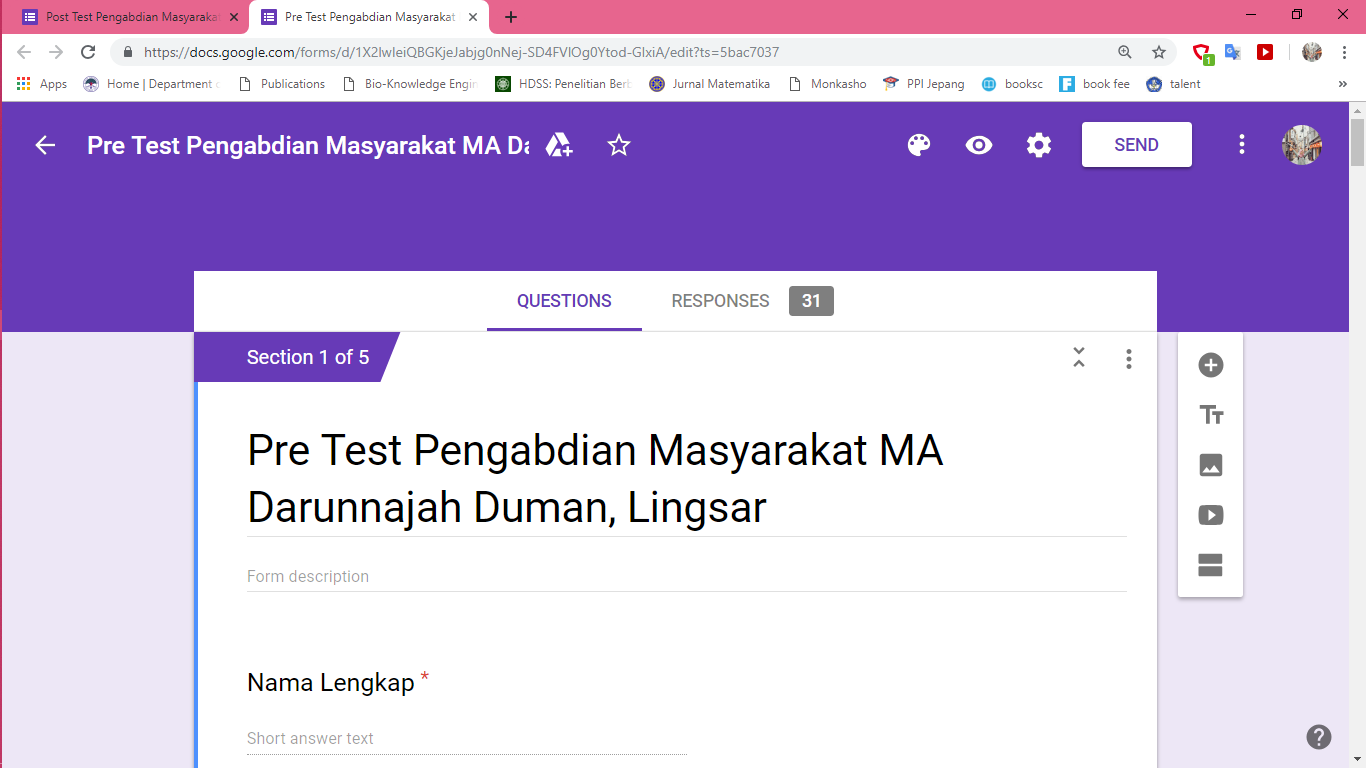 Gambar 1. Pre Test Peserta Kegiatan Pengabdian kepada Masyarakat di MA Darun Najah Duman, Lingsar dengan Menggunakan Tautan Google FormKegiatan selanjutnya adalah pemberian materi pembangunan karakter. Materi ini diberikan dengan tujuan untuk menguatkan karakter para peserta kegiatan, sehingga dapat lebih siap dalam menghadapi tantangan era Revolusi Industri 4.0. Evaluasi awal menunjukkan bahwa hanya 19,4 % peserta kegiatan yang mengetahui jenis-jenis komponen yang mendasari pendidikan abad 21 yaitu, karakter moral/ akhlaq, karakter kinerja, kompetensi, serta literasi/ keterbukaan wawasan. Setelah penyampaian materi, hasil evaluasi akhir menunjukkan peningkatan pengetahuan peserta kegiatan terhadap karakter-karakter tersebut menjadi 61,3%.Penyampaian materi pembelajaran mengenai penggunaan TIK yang dapat mendukung berbagai kegiatan dengan pola pembimbingan dan PGD (Focus Group Discussion). Kegiatan ini dilakukan dengan menggunakan 2 sistem pembelajaran, yaitu sistem pembelajaran dengan electronic based e-learning dengan bantuan software SPSS, serta sistem pembelajaran dengan internet based e-learningdengan menggunakan aplikasi Edmodo. Sistem pembelajaran dengan electronic based e-learning dilakukan dengan bantuan software SPSS. Kegiatan diawali dengan proses instalasi dan pengenalan software SPSS. Hasil analisis menunjukkan adanya peningkatan pengetahuan peserta kegiatan mengenai software SPSS, dari 12,9% meningkat menjadi 48,4%. Setelah penyampaian materi dilakukan, 60% merasa cukup mampu menyelesaikan contoh kasus dengan menggunakan software SPSS, serta menyatakan bahwa penggunaan bantuan software SPSS penting untuk digunakan, serta dapat memudahkan kegiatan pembelajaran, seperti pembelajaran matematika, dan pada pembelajaran-pembelajaran lainnya. Sistem pembelajaran dengan internet based e-learning dilakukan dengan bantuan menggunakan aplikasiEdmodo.Aplikasi ini dapat diakses tentunya dengan menggunakan perangkat komputer yang telah memiliki akses internet. Hasil analisis yang dilakukan menunjukkan peningkatan pengetahuan peserta kegiatan mengenai Internet of Thing, dari 9,7% meningkat menjadi 90,3%, seperti yang ditampilkan pada Gambar 2 berikut.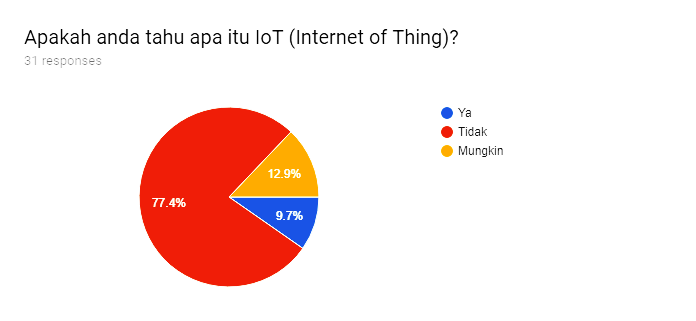 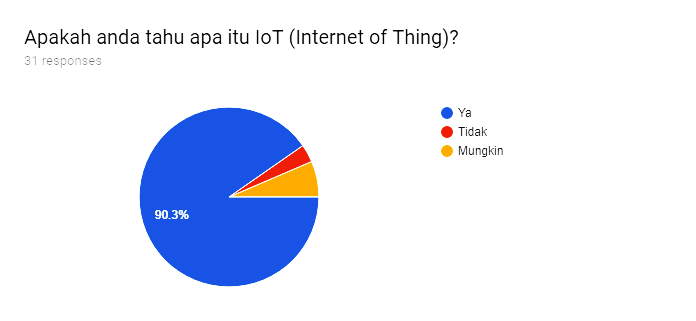        (a)  	      (b) Gambar 2. Pengetahuan Peserta Kegiatan Mengenai Internet of Thing Sebelum Kegiatan Pengabdian kepada Masyarakat (a) dan Setelah Kegiatan Pengabdian kepada Masyarakat (b) Selain itu, hasil analisis yang dilakukan menunjukkan bahwa setelah kegiatan Pengabdian kepada Masyarakat dilaksanakan, sebanyak 80,6% dari total peserta kegiatan telah mengetahui dimana Internet of Thing dapat digunakan, serta 74,2% peserta kegiatan menyatakan bahwa Internet of Thing penting untuk dipelajari dan diaplikasikan dalam kehidupan sehari-hari. Aplikasi Edmodo merupakan salah satu alat komunikasi, yang memungkinkan guru untuk berbagi konten, mendistribusikan soal-soal kuis, tugas, serta berkomunikasi dengan siswa, maupun orang tua. Materi ini dimulai dengan pemberian tutorial mengenai cara membuat akun Edmodo, yang diikuti dengan cara untuk mengakses setiap hal yang didistribusikan pada aplikasi tersebut, baik dari guru kepada siswa, atau sebaliknya, maupun antar siswa. Berdasarkan evaluasi awal dan akhir, diketahui bahwa lebih dari 55% peserta kegiatan dapat membuat akun pada aplikasi Edmodo, membuat catatan pada aplikasi Edmodo, serta telah dapat menyelesaikan tugas melalui aplikasi Edmodo. Sebanyak 64,5% peserta kegiatan merasa bahwa aplikasi Edmodo dapat membantu dalam meningkatkan kualitas pembelajaran. Sebelum kegiatan berakhir, tim kegiatan Pengabdian kepada Masyarakat melakukan Post Test. Post Test yang merupakan evaluasi akhir ini kembali dilakukan dengan menggunakan tautan Google Form. Tautan ini diakses oleh para peserta didik yang dibagikan oleh tim melalui akun Edmodo kelas yang khusus dibentuk sebagai latihan bagi para peserta kegiatan. 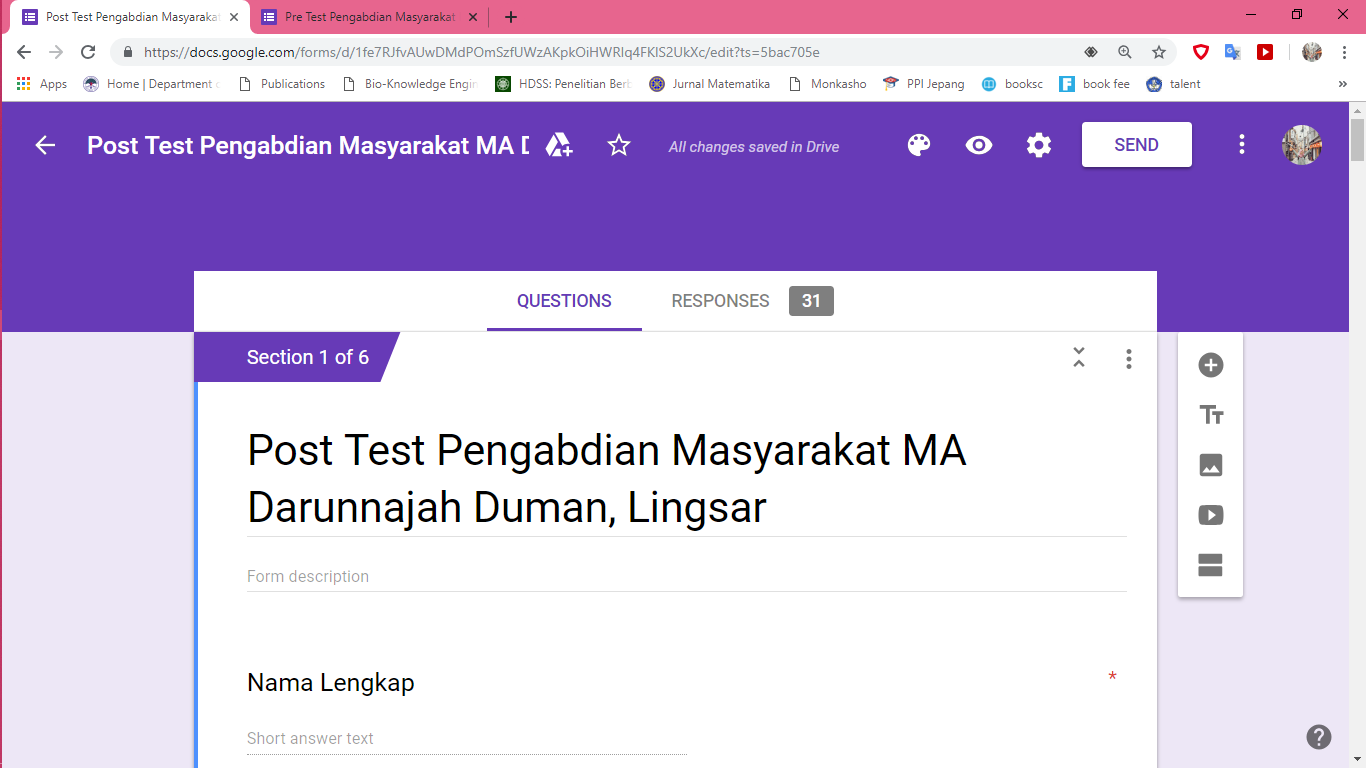 Gambar 3. Post Test Peserta Kegiatan Pengabdian kepada Masyarakat di MA Darun Najah Duman, Lingsar dengan Menggunakan Tautan Google FormSelama kegiatan Pengabdian kepada Masyarakat ini berlangsung, para peserta kegiatan merasakan adanya pengalaman serta pengetahuan baru, yang tentunya berguna dalam mendukung proses pembelajaran. Peserta kegiatan sangat antusias dalam mengikuti kegiatan pengabdian kepada masyarakat ini, yang terlihat pada sesi penyampaian materi, sesi diskusi dan tanya jawab, serta saat praktik langsung dilakukan dengan menggunakan perangkat komputer yang telah terkoneksi dengan internet. Sebanyak 83,9% menyatakan bahwa kegiatan Pengabdian kepada Masyarakat ini penting dan bermanfaat bagi para peserta kegiatan, serta baik untuk dilaksanakan secara berkelanjutan. 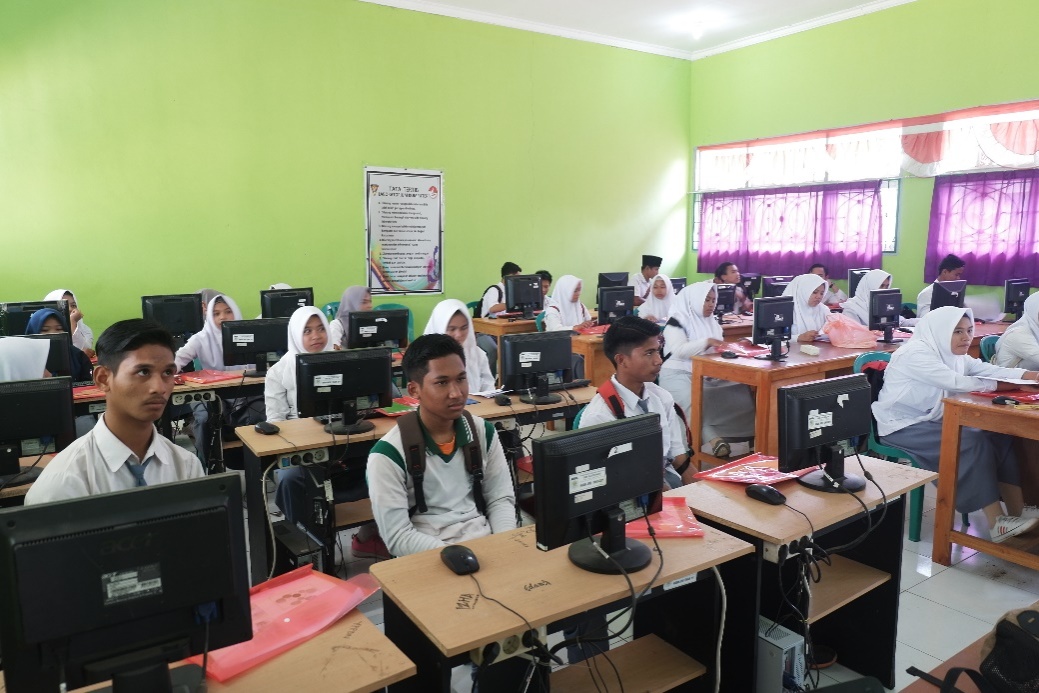 Gambar 4. Kegiatan Pengabdian kepada Masyarakat di MA Darun Najah Duman, LingsarFaktor Pendukung Pelaksanaan kegiatan Pengabdian kepada Masyarakat ini terlaksana dengan baik. Hal ini didukung dengan antusiasme para peserta kegiatan, yang terdiri atas siswa dan guru pendamping, di bawah arahan Kepala Madrasah Aliyah Darun Najah Duman, Lingsar. Selain itu, tersedianya fasilitas perangkat komputer masing-masing telah terkoneksi internet dengan baik, turut mendukung kelancaran kegiatan Pengabdian kepada Masyarakat ini, sehingga materi yang disampaikan dapat terserap dengan baik. Faktor Penghambat Kegiatan Pengabdian kepada Masyarakat ini memiliki beberapa kendala yang menghambat proses jalannya kegiatan. Kendala pertama yang muncul adalah adanya pembatasan akses internet bagi siswa di laboratorium komputer di Yayasan Darun Najah. Hal ini menyebabkan proses untuk memperoleh koneksi internet bagi semua komputer menjadi lama dan terhambat, karena kurangnya kurangnya teknisi yang dapat membantu melakukan penyetelan IP Address bagi tiap-tiap komputer di laboratorium komputer tersebut. Selain itu, kurangnya kemampuan siswa dalam memahami materi yang dijadikan contoh saat praktik dengan menggunakan bantuan perangkat lunak atau software SPSS. Kegiatan pembelajaran dengan electronic based learning yang dilakukan dengan menggunakan bantuan software SPSS ini, membutuhkan beberapa kemampuan dasar yang tentunya dapat membantu para peserta kegiatan untuk mengikuti kegiatan Pengabdian kepada Masyarakat dengan lebih baik. SIMPULANHasil analisis yang diperoleh, baik melalui evaluasi awal dan akhir menggunakan Pre Test dan Post Test, observasi, serta diskusi dan tanya jawab, menunjukkan bahwa kegiatan Pengabdian kepada Masyarakat ini telah terlaksana dengan baik. Secara umum peserta kegiatan Pengabdian kepada Masyarakat telah mampu untuk memulai pembiasaan penggunaan perangkat TIK dalam kegiatan pembelajaran, serta telah merasakan adanya manfaat dari adanya kegiatan ini. Hal ini mengarah pada penggunaan konsep electronic based learning dan internet based learning dalam proses pembelajaran, sehingga sekolah berbasis TIK dapat terwujud di Madrasah Aliyah Darun Najah Duman, Lingsar.UCAPAN TERIMA KASIHTim penulis menyampaikan ucapan terima kasih kepada pihak Universitas Mataram atas dana Bantuan Operasional Perguruan Tinggi Negeri (BOPTN) Tahun Anggaran 2018 yang telah diberikan. DAFTAR REFERENSI